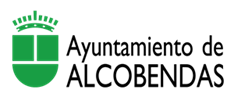 COMUNICACIÓN DE INICIO DE OBRADepartamento de Licencias y Disciplina Urbanística.Don./Doña (1)...........................................................................................con DNI..................................... y con domicilio en la calle..........................................................................................................nº .............. Portal..........................Bloque...........................Escalera.........................Piso........................Puerta..................de la localidad de ......................................................................... CP.................. Telf..................................Como (2).............................................................................................................. de la obra consistente en..................................................................................................................................................................con licencia concedida el............................................................, núm de Expediente.................................situada en.................................................................................................................................comunico a los Servicios Técnicos de ese Departamento que en esta fecha...................................................................la misma se encuentra en la fase de INICIO DE OBRA.				Alcobendas, a............. de....................................de..................Fdo.:Indicar el nombre que figure en la concesión de la licencia.Propietario, representante, dirección facultativa, etc.